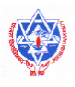 Application Form for Entrance ExaminationEntrance Exam Roll No. :I hearby request for the permission to appear in the entrance examination for Faculty of …… ………… … ……… ………. ……… .. Level .. .. ……. .. ….. …. …  Programme. I have included all my credentials and information required for appearing in the examinations.Caste/Ethnicity………………….….…..Religion………………..………Nationality………….…………….Permanent Address (Tole/Village)…………………………………………Ward No ……………………..VDC/ Municipality……………………………….…………………..…….District………………...……….Contact Address…………………………………………………..…...........Tel No……………….………… Previous Academic RecordsFather's Name…………………….…..Qualifications…………………..…..Occupation……………….……Mother's Name………………………..Qualifications…….…………………Occupation……………………If Married,Spouse's Name………………………..Qualifications………………….…….Occupation……….....……….I declare that the particulars given above, to the best of my knowledge, are true. If found incorrect, any action to be taken against me by the University shall be acceptable. If I admit, I agree to abide by the University rules and regulations.Date:……………………….						Applicant's Signature…………………(Do not write below this line)………………………………………………………………………………………………………………………………………………………Entrance Examination Admit CardMr./ Ms./ Mrs……………………………………………………………………………..………….is allowed to sit in the entrance examination of……………………………………………………..Roll No.……………………..Entrance Exam ChiefNoteApplicant must submit photocopies of mark sheets of previous academic records and entrance fees along with this application form.Eligibility conditions for admission.The candidates applying for admission to Bachelor Level Programs:must have successfully completed 10+2 or PC or any other equivalent degree form Higher Secondary School Board, or from Universities/Boards recognized by .must have studied English as a full paper at the PC Level or 10+2 programme.must pass the entrance test administered by the concerned faculty of .The Candidates applying for admission to Master Level Programme:must have successfully completed 3 years Bachelor's degree or any other equivalent degree form Universities / Institutions recognized by .must have secured the minimum marks of second divivision at the bachelor's level.must pass the entrance test administrated by the concerned faculty of .Name of the Applicant(In Block Letter)Mr./Ms./Mrs.                                                                            First Name               Middle Name                   Last Name                                                                            First Name               Middle Name                   Last Name                                                                            First Name               Middle Name                   Last Name                                                                            First Name               Middle Name                   Last Name                                                                            First Name               Middle Name                   Last Name                                                                            First Name               Middle Name                   Last Name                                                                            First Name               Middle Name                   Last Name                                                                            First Name               Middle Name                   Last Name                                                                            First Name               Middle Name                   Last Name                                                                            First Name               Middle Name                   Last Name                                                                            First Name               Middle Name                   Last Name                                                                            First Name               Middle Name                   Last Name                                                                            First Name               Middle Name                   Last Name                                                                            First Name               Middle Name                   Last Name                                                                            First Name               Middle Name                   Last Name                                                                            First Name               Middle Name                   Last Name                                                                            First Name               Middle Name                   Last Name                                                                            First Name               Middle Name                   Last Name                                                                            First Name               Middle Name                   Last Name                                                                            First Name               Middle Name                   Last Name                                                                            First Name               Middle Name                   Last Name                                                                            First Name               Middle Name                   Last Name                                                                            First Name               Middle Name                   Last Name                                                                            First Name               Middle Name                   Last Name                                                                            First Name               Middle Name                   Last Nameb]jgfu/Ldf>L÷;'>L÷>LdltDate of birth according to the Secondary level certificate or equivalentYearMonthDayIn BSIn ADLevel PassedBoard or UniversityYearTotal MarksMarksMarksDivisionMajor SubjectsLevel PassedBoard or UniversityYearTotal MarksObtained%DivisionMajor SubjectsSecondary of equivalent10+2 or equivalentBachelor or equivalent